Проектв средней группе  «Сказка»Тема: «Безопасность – это важно!»Воспитатели: Кичкирёва С.В. Андронова С.А.Тип проекта: среднесрочныйПо тематике: социально - познавательныйПо числу участников: групповойПо времени проведения: с  01.02.2018г. по 16.02.2018г.Участники проекта: воспитанники средней группы, воспитатели,  родители.Возраст участников: 4-5 летАктуальность:Дети  не всегда  задумываются, что следует за их шалостями, играми и непослушанием.  Исходя из потребностей, интересов и предпочтений детей, работа над проектом позволит каждому ребенку продвинуться вперед и  постараться предвидеть результаты своих действий.Цель: Ознакомление детей с опасностями, которые подстерегают детей повсеместно: дома, на улице, в природе,  создание условий для развития познавательных, исследовательских и творческих способностей детей. 
Задачи: 
1. Конкретизировать и углубить представления детей об опасностях, подстерегающих детей.2. Способствовать воспитанию послушания воспитанников.
Ожидаемые результаты: 
1. Формирование у детей разносторонних знаний о сохранении и сбережении  своего здоровья. 
2.Закреплении представлений об опасностях в быту, в природе, на улице. Привлечение родителей воспитанников к сотрудничеству и взаимодействию. 
3.Формирование навыка поведения с незнакомыми людьми.Продукт проекта:1. Участие в конкурсе «Неопалимая купина»2. Изготовление макета «Улица»3. Итоговое занятие «Что я знаю о безопасности?»
 .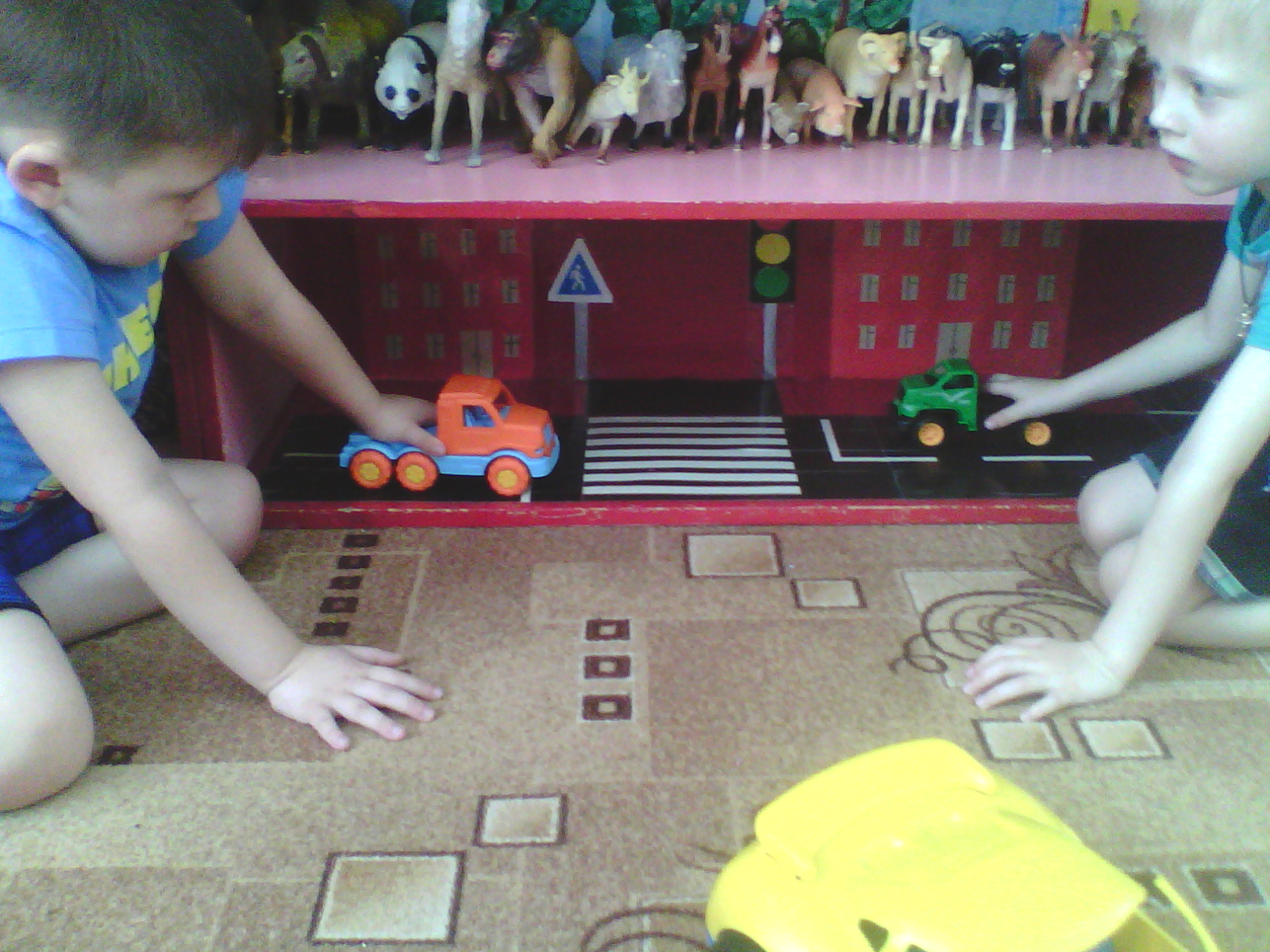 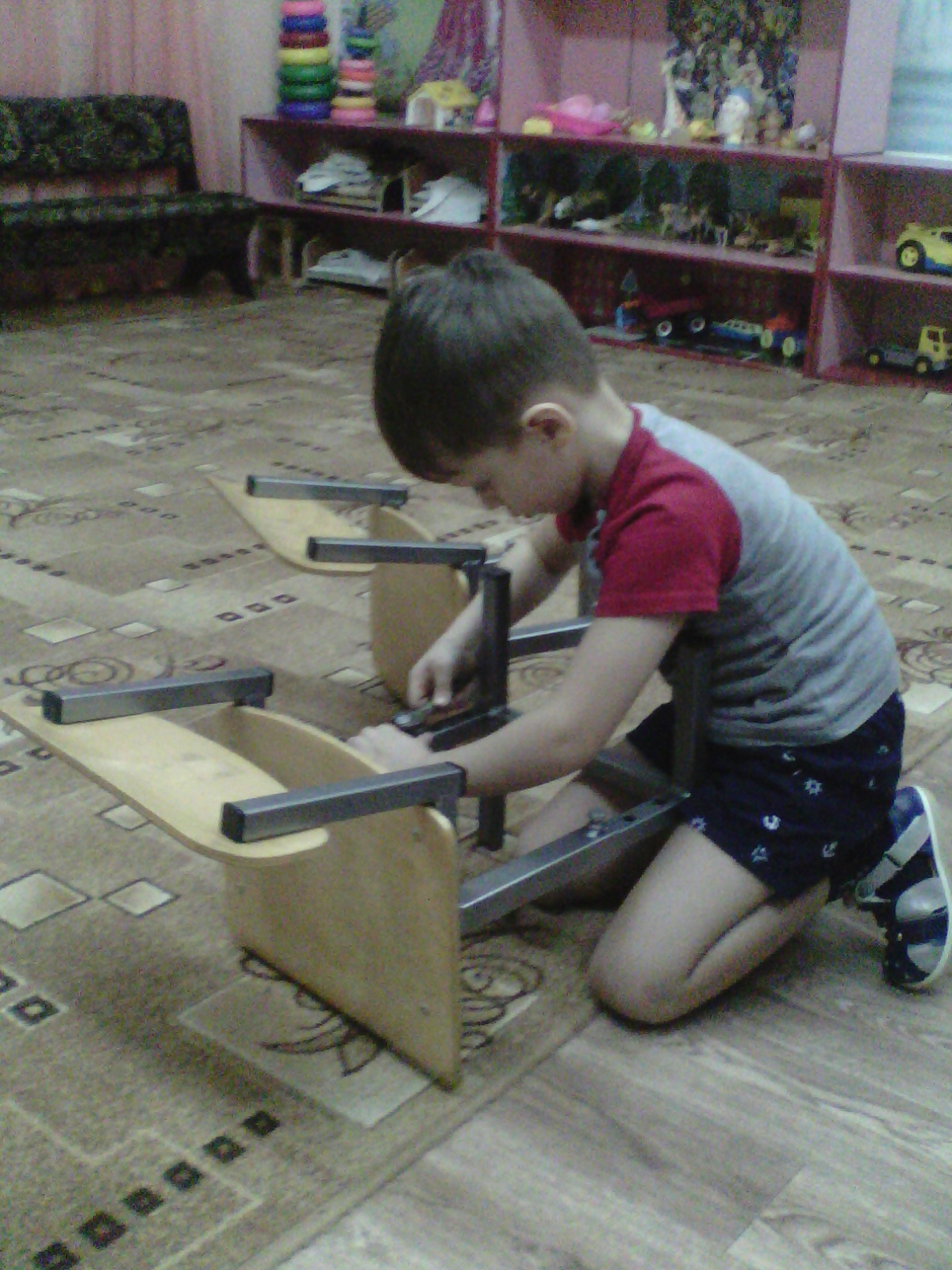 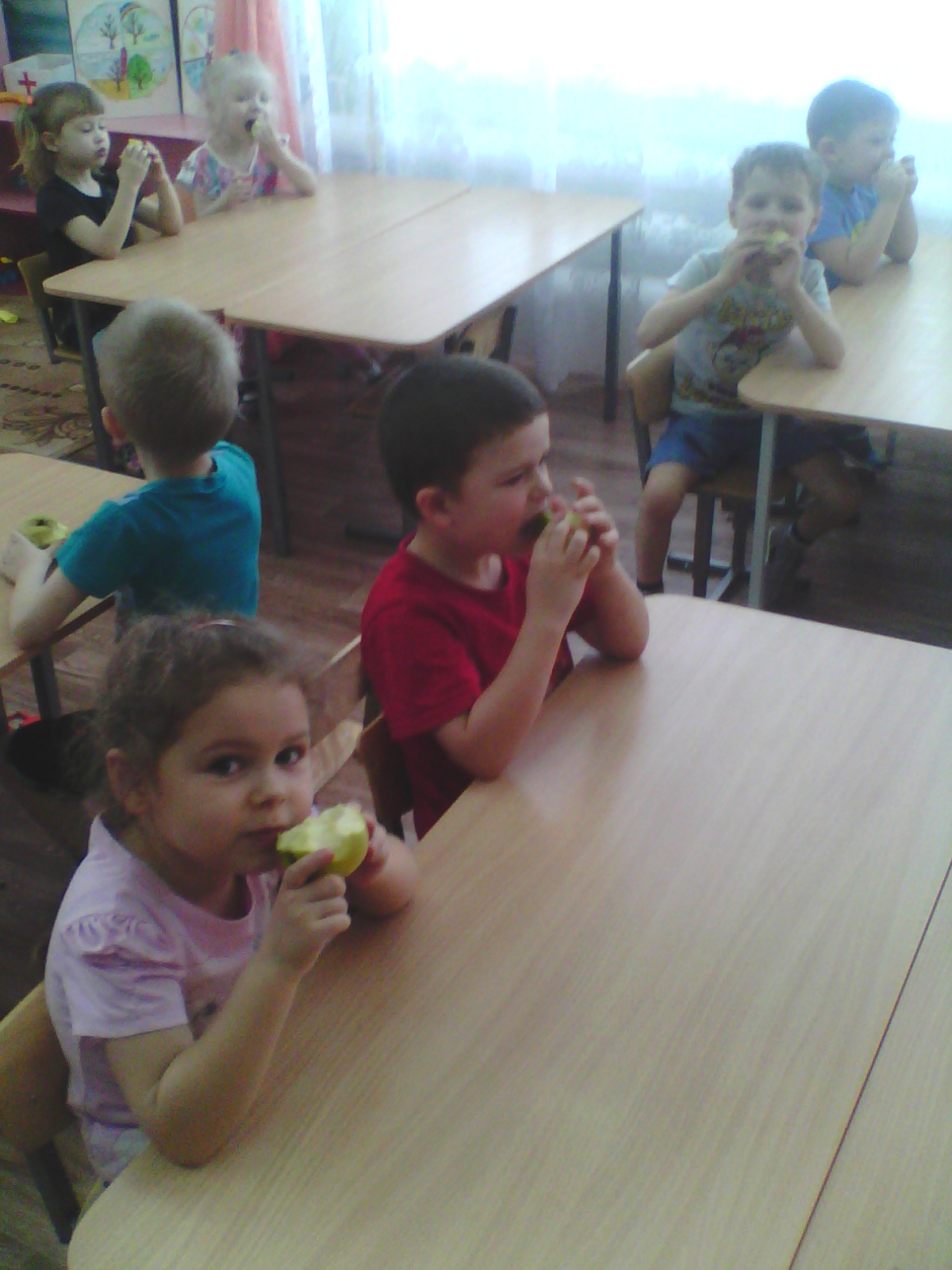 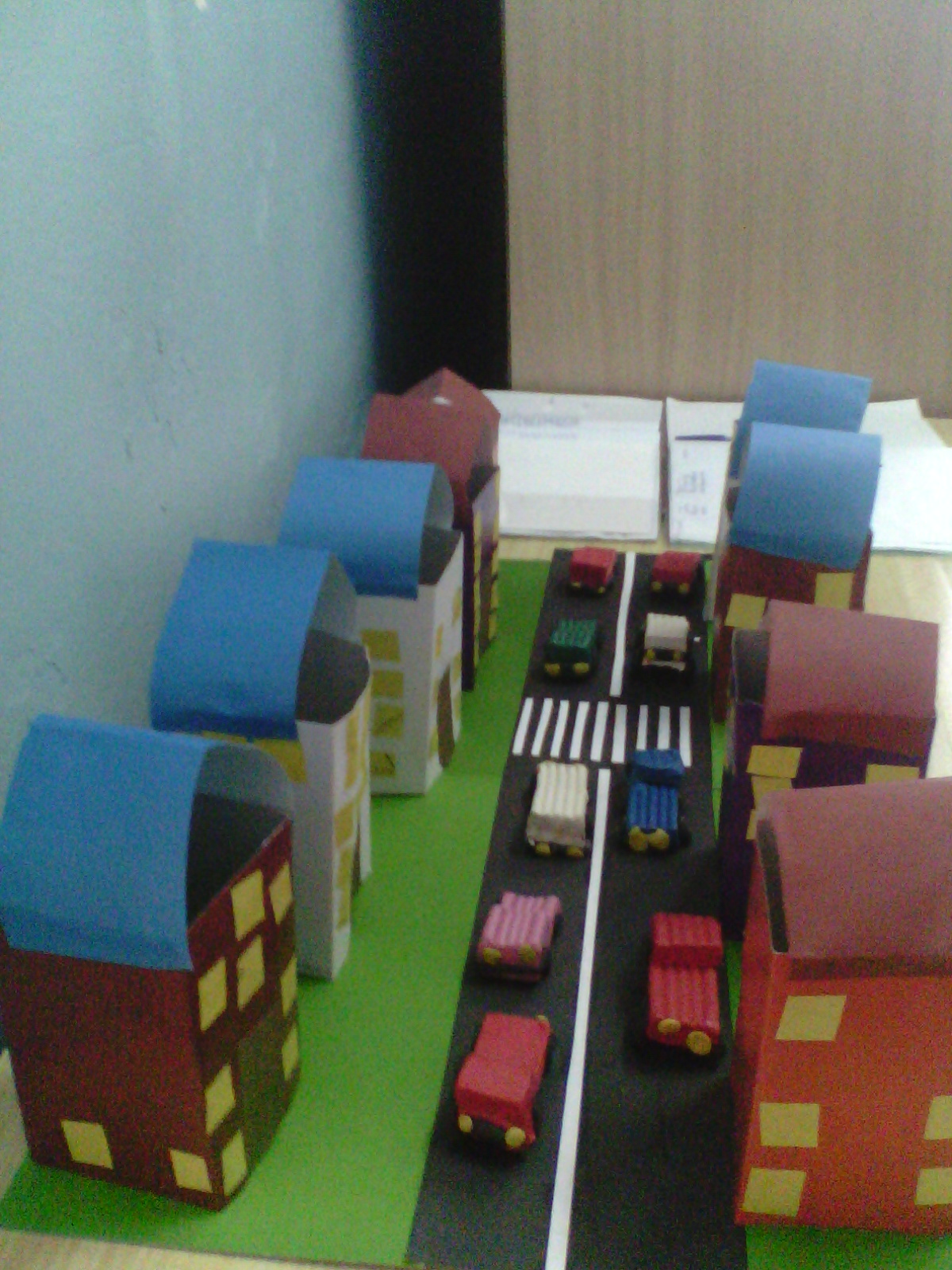 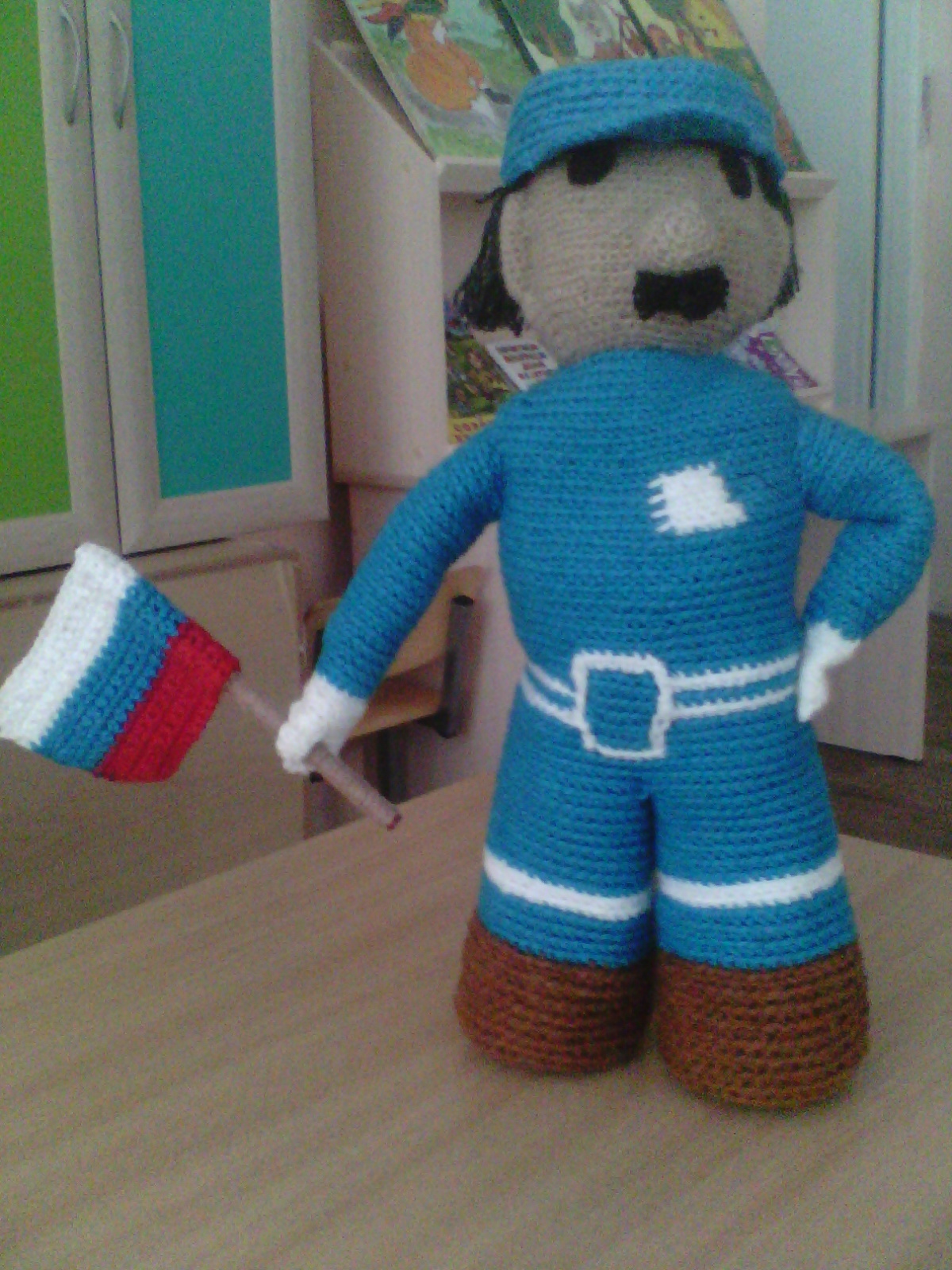 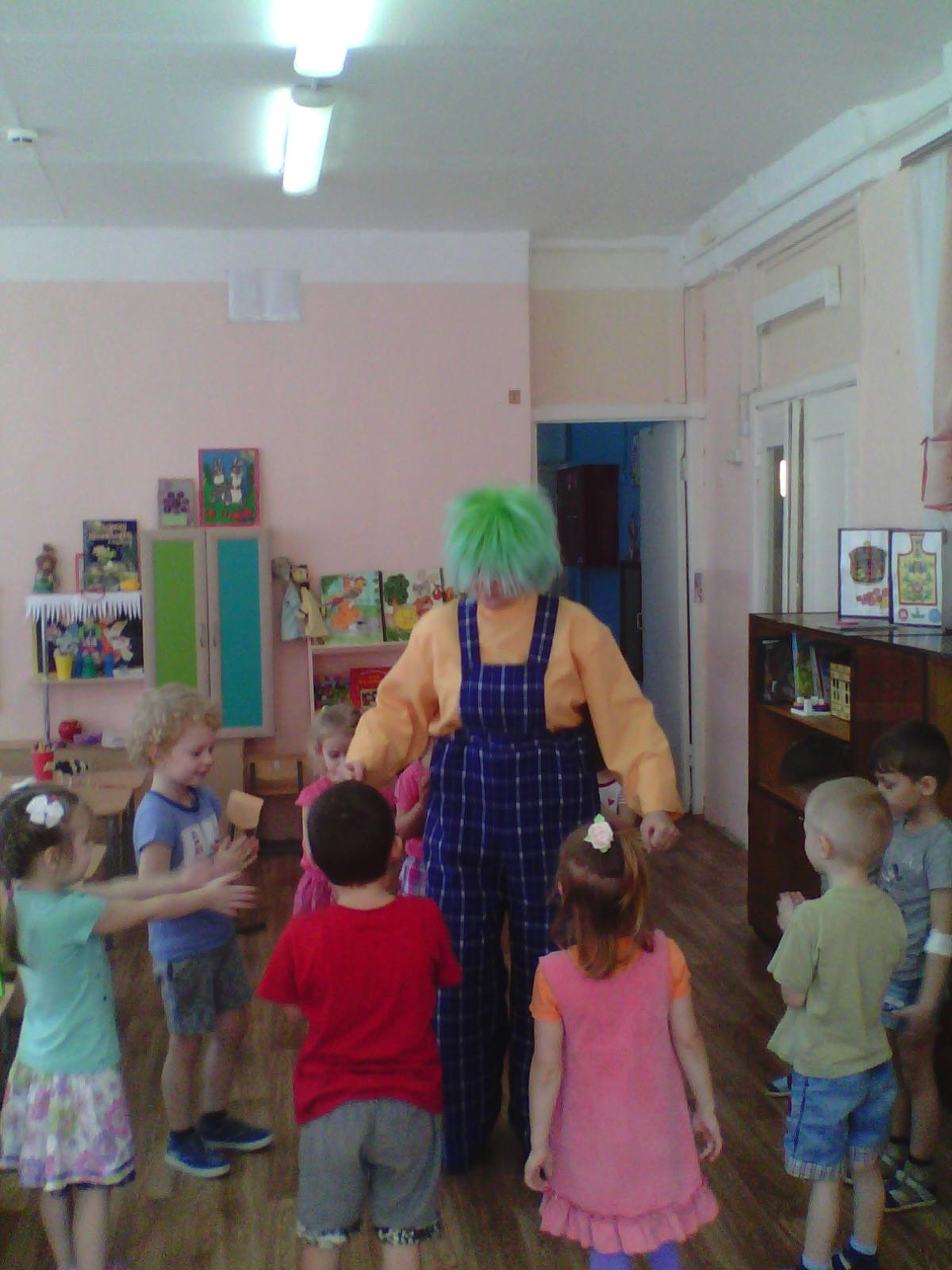 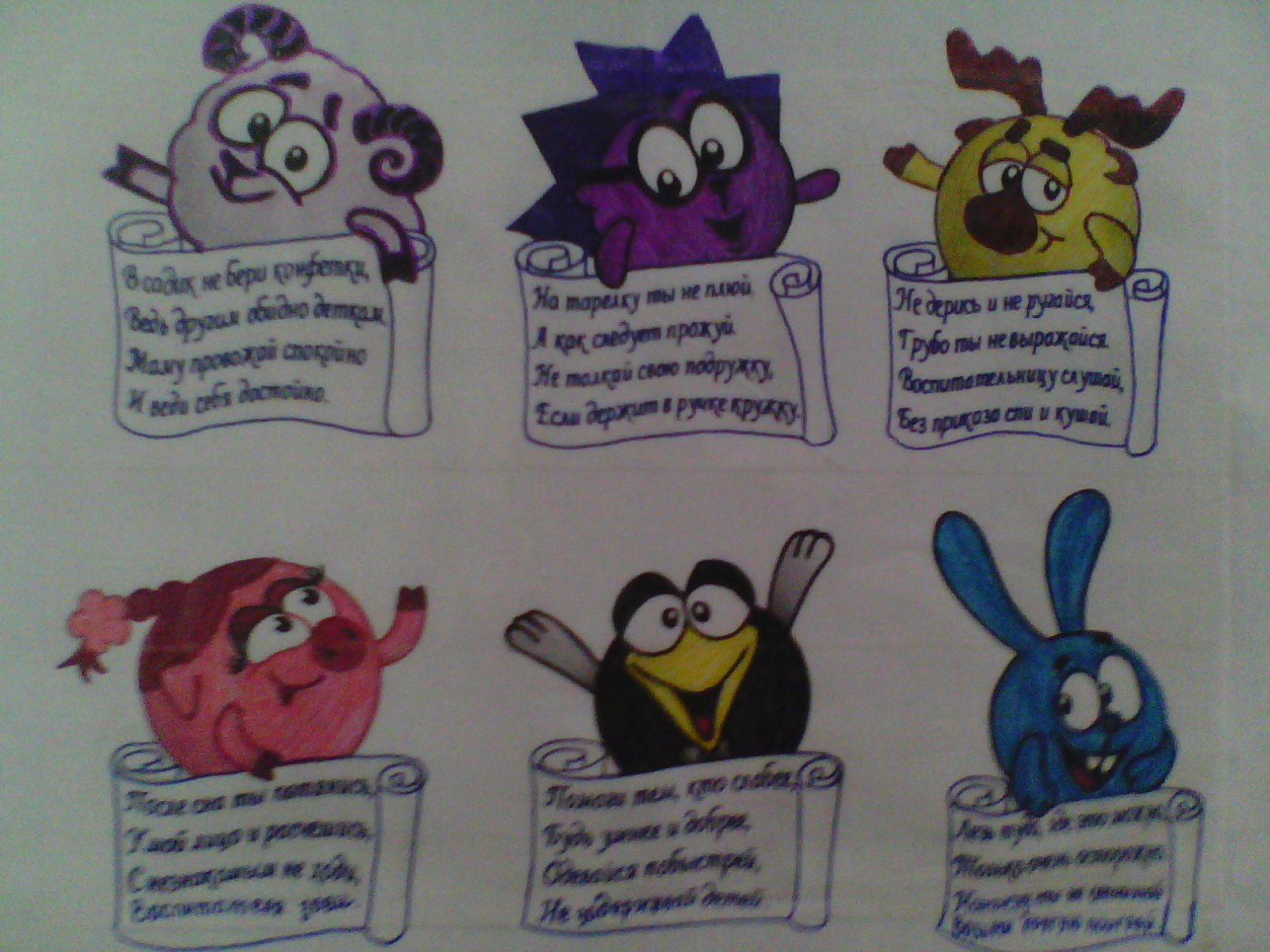 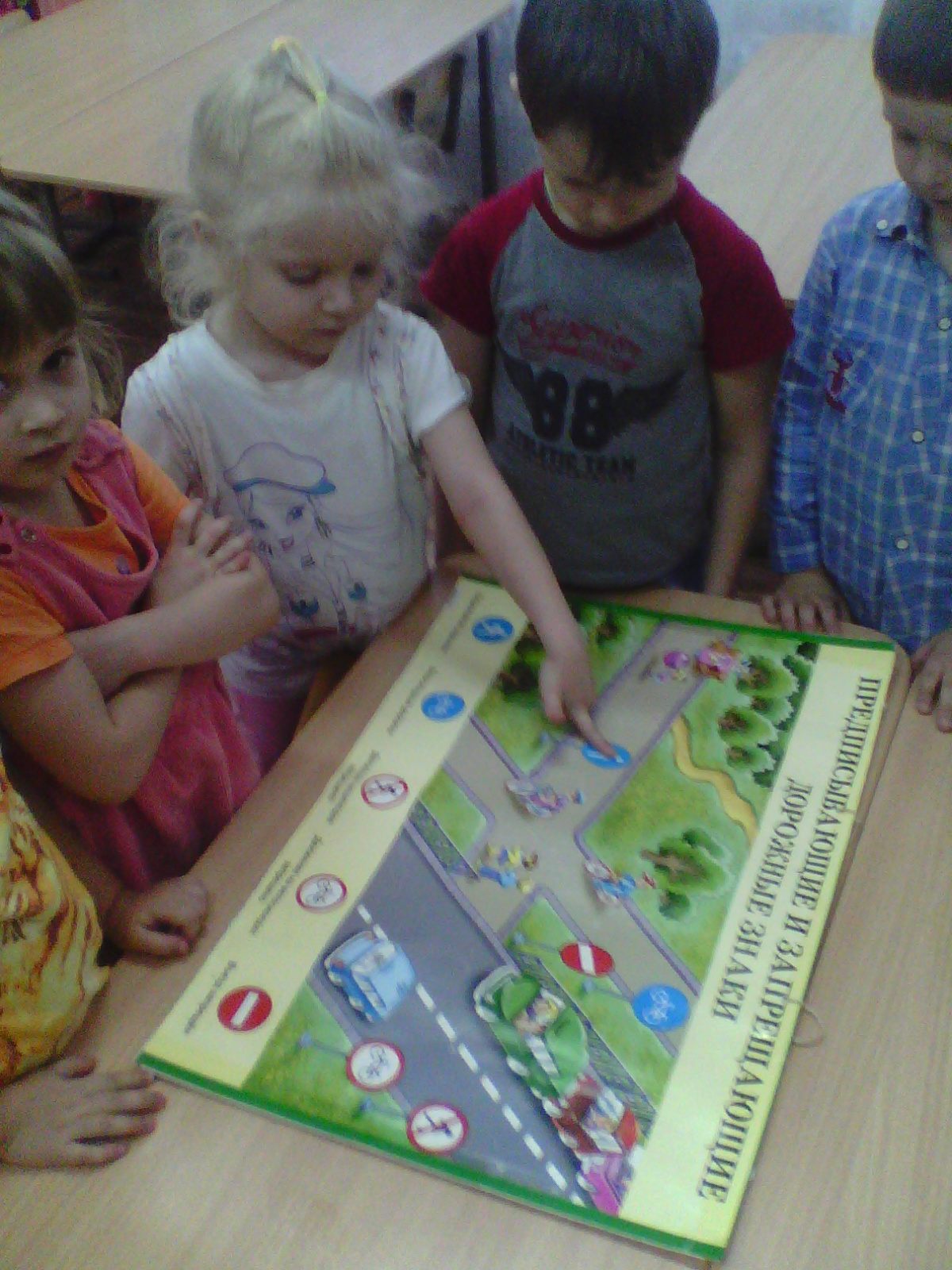 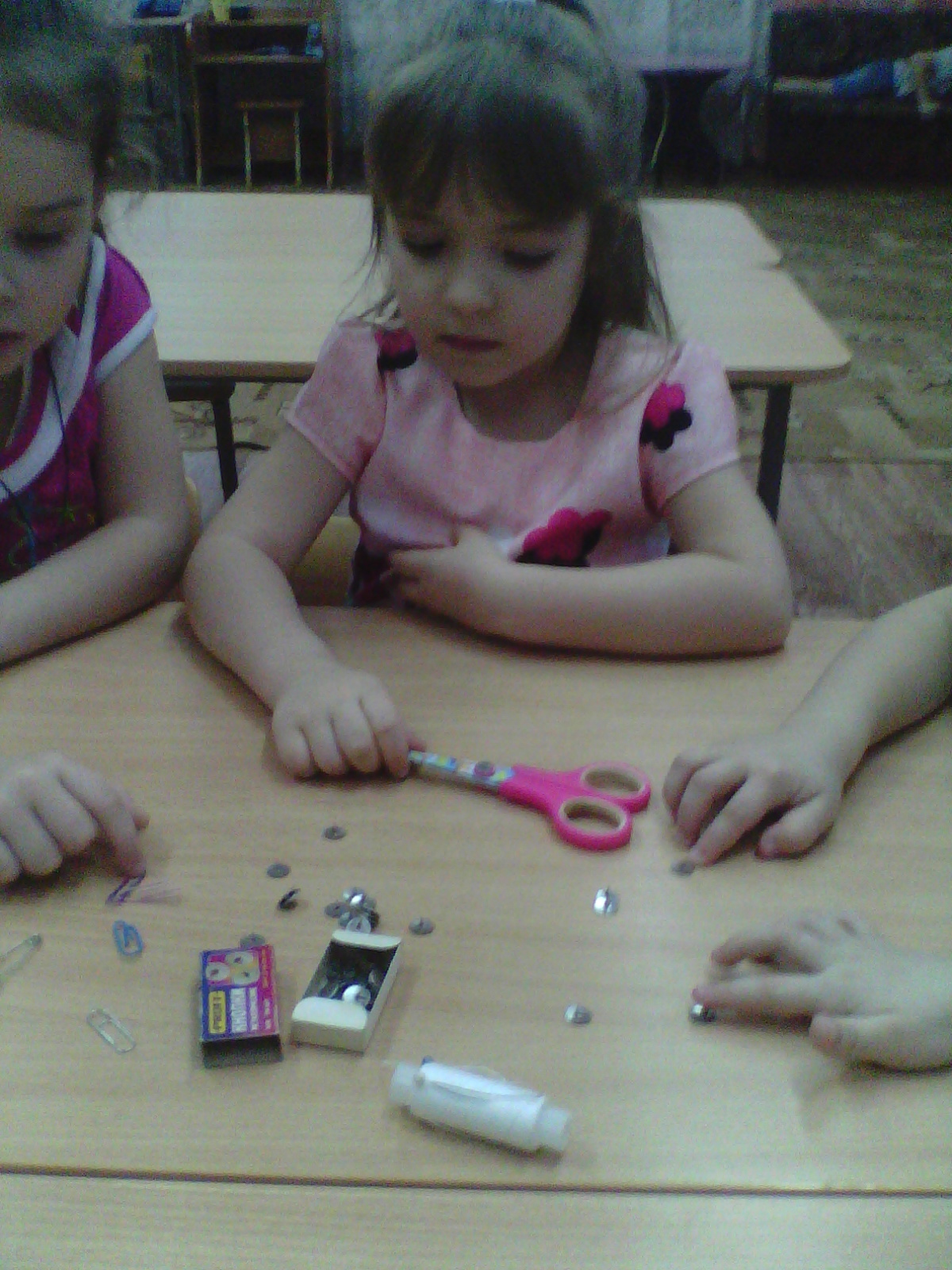                                         Итоговое занятие                           Тема: «Что я знаю о безопасности?»Интеграция образовательных областей: «Безопасность», «Познание», «Коммуникация», «Здоровье», «Социализация», «Физическая культура».Цель: Выявление реального уровня, развития представлений основ безопасного поведения.Задачи:Образовательная: Закрепить знания детей об опасных и нужных предметах;   умения вызвать службы экстренной помощи; умения вести себя с незнакомыми людьми, в экстремальных ситуациях; умения называть свой домашний адрес. Активизировать в речи употребление слов и словосочетания: Газовая служба, полиция, скорая помощь, пожарная служба. Развивающая: развивать способность делать ума заключение; Развивать любознательность, познавательный интерес, психические познавательные процессы: внимание, память, мышление. продолжать учить детей диалогической и монологической речи; охотно вступать в речевое общение. Воспитательная: Воспитывать осторожность в обращении с опасными предметами;  Воспитывать бережное отношение к себе и к окружающим.Здоровье сберегающая – соблюдать санитарно-гигиенические требования; использование здоровье сберегающих технологий (игровая пауза) .Методические приемы:Решение проблемных ситуаций, придание личностной значимости предстоящей деятельности, приемы активизации самостоятельного мышления детей, экспериментирование, поисковая деятельность, сюрпризный момент, эвристическая беседа, игровые упражнения под музыку, чтение отрывков из стихов.Материалы: 4 карточки с номерами телефонов экстренного вызова, карточки на каждого ребенка с ситуациями - опасная и неопасная; дорожка прямая, дорожка с кочками, колокольчик, шар, 2дерева красное и зеленое, сумка, письмо от почтальона Печкина, мольберт. Для сценки – иголки, ножницы, бусинки, лента, гладильная доска, кукла; для экспериментирования – свечи 5штук, бумага, вата, ткань, дерево, монета, стакан с водой, пинцет, колба, вода, песок, земля, стиральный порошок, огнетушитель.Предварительная работа: Беседы, чтение худ. литературы, отгадывание загадок, выставка детских рисунков, рассматривание иллюстраций; обыгрывание ситуаций; наблюдения; изготовление папок передвижек.Инд. работа: Активизировать малоактивных детей.Ход занятия.Психологический настрой. Воспитатель.- Колокольчик мой, звени,Всех ребят ко мне зови!Дети подбегают к воспитателю.Вводно-организационный этап.Воспитатель.- Становитесь, дети, в круг.Дети становятся в круг.Воспитатель.- Встали дети, встали в круг,Ты мой друг, и я твой друг.Крепко за руки возьмёмсяИ друг другу улыбнёмся.У меня отличное настроение, а у вас?Ребята к нам сегодня пришли гости, они хотят на нас посмотреть, какие ребята у нас хорошие, добрые, умные. Давайте поздороваемся с гостями.-Здравствуйте!-Сегодня мы с вами поговорим, что мы знаем о безопасности. Я приглашаю в страну безопасности. Хотите отправиться в эту страну? На чем можно отправиться туда. (ответы детей) .- Давайте мы отправимся на воздушном шаре! (вношу шарик) .давайте скажем волшебные слова: «Шарик, шарик, ты лети, в страну безопасности нас неси! (обегаем зал по кругу, крепко держась за руки)».- Вот мы с вами очутились в безопасной стране.(греметь колокольчиком, колокольчик подсказывает, что кто – то оставил письмо, воспитатель ищет и находит письмо от почтальона  Печкина).Читает письмо.«Здравствуйте, ребята! Кот Матроскин и пес Шарик опять ссорятся, неправильно называют, номера спасательных служб 01, 02, 03, 04, пускают незнакомых людей в дом. Я за них переживаю. Помогите им. Я написал вам ситуации».                                                                                        Почтальон  Печкин.-Ребята поможем нашим сказочным героям.Дети: Да.-Ребята давайте разберем ситуации:1. СИТУАЦИЯ. Мать на рынок уходилаДочке Лене говорила«Спички Леночка не тронь-Жжется, Леночка, огонь».-Ребята ,что могло случиться с девочкой (ответы)-Ребята, какая спасательная служба может помочь в такой ситуации?Дети: При пожареЗнает каждый гражданинПри пожаре, при пожареНабирает 01.2. СИТУАЦИЯ. Девочка стоит одна на улице и плачет- Ребята, что случилось с девочкой?- Дети, как ей помочь?Дети: Если вы в беду попалиТелефон 02 набрали.К вам полиция придетВсем поможет, всех спасет.- Ребята, а что еще надо знать всем детям, если они потерялись? (свой адрес)Дети (называют свой адрес) .3. СИТУАЦИЯ.Заболела бабушка, ей стало плохо, что нужно сделать (ответы детей)Дети: Кто по городу летитИ серенною гудит?Это «Скорая»03,Заболел скорей звони .4. СИТУАЦИЯ.Если вы почувствуете запах газа, что нужно делать?Дети: Выключай в квартире газЗа газом нужен глаз до глазЗапах, чувствуя в квартиреПозвоните 04.- Напомните мне еще раз, по каким номерам нужно звонить в экстренных случаях. (Дети говорят и показывают карточки)-Какую службу нужно вызвать?1. На детской площадке мальчик разжег костер. 012. Идет запах газа. 04.3. Мальчик сломал руку? 03.4. У прохожего украли сумку? 02.-В мире есть люди добрые и умные, никому не делают зла. Есть люди злые, которые воруют детей, грабят квартиры, убивают людей. Как с ними вести себя?Дети: 1. Каждый грамотный ребенокДолжен знать еще с пеленок:Если вас зовут купаться,В телевизоре сниматься,Обещают дать конфет,Отвечайте твердо «НЕТ»2. Вам предложат обезьянку,Или даже денег банку,Или даже в цирк билетОтвечайте твердо «НЕТ».3. Позовут лететь к луне,Покататься на слоне…Есть на все простой ответ:Ты ответить должен «НЕТ».- Злые люди бывают очень хитрые, они могут притворяться ласковыми, любящими детей.- Никогда не разговаривайте с незнакомыми людьми.- Не принимайте от них угощения.Физминутка: «Снежинки».Закружились, завертелись (покружиться на месте)Белые снежинки.Вверх взлетели белой стаей (поднять руки)Легкие пушинки. (покружиться на носках)Чуть затихла злая вьюга - (опустить руки, встать прямо)Улеглись повсюду. (присесть, руки к полу)Заблистали, словно жемчуг, (встать, руки вперёд)Все дивятся чуду. (развести руки в стороны)Заискрились, засверкали (руками выполнить движение «ножницы»)Белые подружки.Заспешили на прогулку (шаги на месте)Дети и старушки.Подвижная игра дидактической направленности «Опасно – неопасно».Задачи: учить отличать опасные  для жизни  ситуации от неопасных, развивать внимание, воспитывать желание соблюдать правила безопасности.Материал:- 2 дерева красное и зеленое,- картинки с изображением опасных и безопасных действий детей.Правила: Перед детьми лежат две дорожки прямая и с кочками; если у вас ситуация не представляет опасности, то надо идти по прямой дорожке к зеленому дереву повесить карточку на дерево, а если ситуация опасна – надо прыгать по дорожке с кочками к красному дереву повесить карточку на дерево.-Ну что ж, молодцы, со всеми заданиями справились. Я думаю, что теперь вы никогда не попадете в опасную ситуацию.Потихоньку сядем на стульчики и посмотрим  на наших героев.Вот и наша героиня Маша. Ее бабушка ушла в магазин за продуктами и оставила внучку одну дома, а чем она занята, мы сейчас увидим.(На «сцене»: стул, стол, тумбочка , телевизор, диван, куклы,… Маша играет с куклой)Маша: Ой, Сонечка, смотри, какое  у тебя некрасивое платье. Как же ты пойдешь в гости? Ну, не расстраивайся, я сейчас его украшу.(Девочка достает коробку с иголками, тесьмой, булавками,…)- Сначала надо погладить ленты (идет гладить и оставляет утюг включенным в розетку). Теперь я отрежу ленты и сделаю красивые бантики. Ой, иголки рассыпала, ну ладно потом соберу. Какие красивые бусинки, а где же ножницы? (Отрезает кусок ленты и хочет пришить). Вот сейчас возьму иголку (ранит палец).- Ай-яй, яй, как больно!!! Противные иголки, из-за вас у меня кровь. Все, Сонечка, не пойдешь в гости, и не будет у тебя красивого платья.Вед.: Ребята, а как вы думаете, в такой ситуации виноваты иголки или сама Маша? (Ответы детей)Ребята посмотрите на иголку и скажите - чем полезен этот предмет?(Ответы детей) Иглой люди шьют одежду, пришивают пуговицы и т.д.- В каких случаях она может быть опасна?(Ответы детей) Ею можно уколоться и т.д.- Вот сколько она таит в себе опасности и пользы.        4. Неприятно сесть на кнопку,            Можешь ты поранить попку.            Дом в порядке содержи:            Вилки, ножницы, ножи,            И иголки, и булавки            Ты на место положи!Ведущий. А сейчас поиграем в игру «Доскажи словечко». Дома острые ножиТы на полку. (положи). Если ножницы достал,Убери, откуда. (взял).Не раскидывай иголки,Убери их все на. (полку).Если выполнять все эти правила, то: «Ни девочки, ни мальчики не порежут свои. (пальчики) "Вед.: Каждая вещь должна иметь свое место.          (Раздается стук в дверь)Маша: Ой, бабуля вернулась!          (Бежит открывать дверь)Саша: (входит и говорит) Маша, ну почему ты опять не смотришь в глазок?-  Я уже говорил, что не надо сразу открывать дверь. Надо посмотреть        или спросить: «Кто?» Может, это не я и не бабушка, а какой-нибудь плохой дядя.-  Да, ребята, нельзя открывать дверь незнакомому человеку, как бы он себя не представлял, даже  работникам полиции.        5. Не пускайте дядю в дом,            Если дядя незнаком!            И не открывайте тете,            Если мама на работе,            Ведь преступник, он – хитер,            Притворится, что монтер.            Или даже скажет он,            Что пришел к вам почтальон.            Чтоб тебя не обокрали,            Не схватили, не украли,            Незнакомцам ты не верь,            Закрывай покрепче дверь!Гремит колокольчик.Ребята нам пришла телеграмма.Слушайте внимательно: «Здравствуйте, ребята! Спасибо вам за помощь. Мы все поняли. И приглашаем вас в лабораторию к тетушке Сове, где тетушка Сова покажет вам интересные опыты с огнем. Закройте глаза , повернитесь вокруг себя и вы окажитесь в лаборатории».                                                                                  Кот Матроскин и Пёс Шарик.-Ребята хотите в лабораторию? (ответы детей) -Как себя надо вести в лаборатории?(ответы детей)Дети давайте возьмем с собой для безопасности пожарного.6.Когда беда случится : пожар произойдет,Его тушить помчится наш боевой расчет.Тут техника и средства, чтобы пожар погас,И люди в спецодежде – пожарный экипаж.-Пожарный с нами, возьмем огнетушитель. Все готово теперь закроем глаза, повернемся вокруг себя и мы в лаборатории.Тетушка Сова – исполняет  родитель.-Добрый день милые детки. Я тетушка Сова, очень рада приветствовать Вас у себя в лаборатории. Я покажу Вам интересные опыты с огнем.-Воспитатель: Тетушка Сова прежде, чем Вы будете показывать опыты, мы с ребятами сделаем гимнастику для глаз.Ребята, давайте сделаем гимнастику для глаз «Кошка» Гимнастика для снятия усталости с глаз «Кошка».Вот окошко распахнулось,Кошка вышла на карниз.Посмотрела кошка вверх.Посмотрела кошка вниз.Вот налево повернулась.Проводила взглядом мух.Потянулась, улыбнуласьИ уселась на карниз.Глаза вправо отвела,Посмотрела на кота.И закрылась лапкамиЛапками – царапками. (Разводят руки в стороны.Имитируют мягкую, грациозную походку кошки.Смотрят вверх.Смотрят вниз.Смотрят влево.Взглядом проводят «муху» от левого плеча к правому.Дети приседают.Смотрят прямо.Закрывают глаза руками.)-Сова: И так:                                                           Опыт №1. Сова: Сейчас мы посмотрим, как быстро загораются предметы из разных материалов.  Сова  подносит к пламени свечи полоску бумаги - она быстро загорается. Затем подносит к пламени вату - она вспыхивает мгновенно, кусок ткани - она горит. Дерево загорается медленнее, чем бумага и вата, но тоже сгорает полностью.  Сова подносит к огню монету - она не горит, но сильно нагревается (при опускании в стакан  с водой, она шипит).Воспитатель подводит детей к тому, что бы они самостоятельно сделали выводы: Сова : Опыт показывает,  что быстрее всего загорается вата, бумага, ткань. Дерево тоже горит. Металлические предметы не горят, но представляют опасность при сильном нагревании (можно сильно обжечься).Опыт №2.Воспитатель: Если огонь становится опасным, как человек может с ним справиться?Дети: Его нужно потушить.Воспитатель: Чего же «боится» огонь?Дети: Воды, снега, песка, земли.Воспитатель: А давайте проверим правильность ваших утверждений. Я приготовила материал, который используют для тушения огня. Вы узнаете их?Дети: Да.Воспитатель: Проведем опыт: на горящую свечу прольем немного воды. Что происходит и почему?Дети: Огонь погас, потому что он боится воды.Аналогичные опыты проводятся с другими материалами: песком, землей, стиральным порошком.Опыт №3.Воспитатель: А теперь проведем последний опыт и сделаем соответствующие выводы. Горящую сечу мы плотно накроем стеклянной колбой. Что происходит с огнем?Дети: Он гаснет.Воспитатель: Почему наш огонек через некоторое время погас? Я подскажу: без воздуха огонь существовать не может. Поэтому когда доступ воздуха в колбу прекратился, огонь погас. Воспитатель: Молодцы, ребята, благодаря нашим знаниям мы смогли провести эти опыты без травм и пожаров. Еще раз послушайте правила, которые нужно не только знать, но и выполнять:не играй со спичкамивыключай электроприборыне зажигай газЕще милые дети, я хочу вас угостить. (угощает детей)Дети: Спасибо. До свидание.-Вот и подошло к концу наше путешествие по безопасной стране. Нам пора возвращаться в детский сад. Сейчас мы возьмем наш шарик, крепко возьмемся за руки : «Шарик, шарик ты лети, в детский садик нас неси! » (Обегаем круг по залу) .-Вот мы и вернулись в детский сад. Понравилось вам путешествие.  Оно было очень интересным.О чем сегодня с вами говорили.Что больше всего понравилось, вам сегодня? Почему? Форма проведенияСодержание и цель работыБеседыТема: «Опасные предметы»Цель: закрепить правила пользования бытовой техникой.Тема: «Осторожно – острые предметы»Цель: предостеречь детей от несчастных случаев в быту.Тема: «Один дома. Лекарства. Сокровища детских карманов»Цель: уберечь детей от опасности, употребления лекарств без взрослых и др.»Тема: «Спички детям не игрушка!»Цель: предостеречь детей от беды, исходящей от игры со «спикой – невеличкой»Целевая прогулкаТема: «Гололёд»Цель: повторить правила поведения на улице в гололёд.Дидактическая играТема: «Советы Смешариков»Цель: закрепить правила поведения в детском саду.ЧтениеТема: «Дядя Стёпа» С .МаршакС. Маршак. «Сказка о неизвестном герое»ИКТПросмотр мультфильма «Кошкин дом»Цель: уберечь детей от возникновения пожараСюжетно-ролевая игра Тема: «Дорожное движение» (водители)Цель: обогатить и конкретизировать знания детей о правилах дорожного движенияТема: «Детский сад»Цель: закрепление правил поведения в детском саду, воспитание дружеских взаимоотношений.Подвижные игры «Раз, два, три – к знаку беги»«Воробушки и автомобиль»«Поезд», «Автобус».ИКТПросмотр видеофильма «Улица полна неожиданностей» Цель: познакомить детей с опасностями, подстерегающими на улице.НОДТема: «Чистота и здоровье нашей кожи»Цель: развивать желание узнавать о себе, стремление содержать своё тело в чистоте»Тема: «Незнакомец. Правила поведения»Цель:  познакомить детей как нужно вести себя с незнакомыми людьми.Лепка «Машина»Цель: закреплять правила дорожного движения.Работа с родителямиКонсультация «Правила дорожного движения»Изготовление памятки для родителей Изменение высоты столов и стульев в зависимости от роста детей.Итоговое мероприятие«Что я знаю о безопасности?»